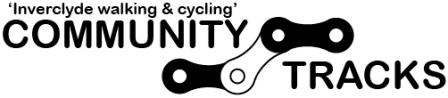 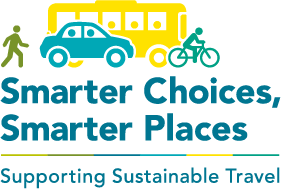 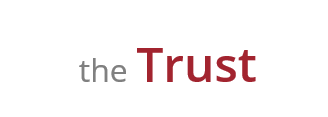 Role DescriptionJOB TITLEVolunteer Bike Ride LeaderRESPONSIBLE TOCommunity Tracks Project Co-ordinatorSALARY / GRADEUnpaidHOURSDepending on availabilityLOCATIONThe Dutch Gable House, Greenock, PA15 1BTVolunteer RoleSupporting our Project Co-ordinator with the delivery of the Community Tracks Inverclyde programme. Our aim is to support and encourage local people to choose sustainable transport measures and encourage healthier lifestyles. We also support the provision of practical activities for local people in relation to bicycle recycling, maintenance, and refurbishment.We are looking for a Volunteer Ride Leader to work for Community Tracks on a part-time basis. You will lead guided bike rides across Inverclyde empowering and supporting active travel in the community.Training and volunteer expenses will be covered. Volunteers aged up to 25 are eligible for a Saltire Award recognising their contribution.KEY TASKSLeading guided community bike rides across InverclydeEstablishing safe and accessible routes for ridesPlanning a programme for guided rides Being an ambassador for active travelEmpowering locals through active travelEnsure that H&S protocols are followed at all timesContribute towards the development of good working practices and cycling eventsVolunteers may be required to undertake other duties and responsibilities not set out in this role description.PERSON SPECIFICATIONESSENTIAL KNOWLEDGE / SKILLS / EXPERIENCENo formal qualifications or previous experience required. Enthusiasm for cyclingSome existing knowledge of local cycling routesFlexibility in required hours of workAbility to use own initiativeAbility to work as an effective team memberApproachability and an ability to engage othersDESIRABLE KNOWLDEGE / SKILLS / EXPERIENCEUnderstanding of how sustainable transport projects and recycling initiatives seek to reduce CO2 emissions, improve carbon literacy and help to create a low carbon future.Live locallyPrior experience of working within a volunteer environmentCONTACTCommunity Tracks Project Co-ordinator: ian.crighton@the-trust.org.uk or 01475 553385